Used Uniform Sale    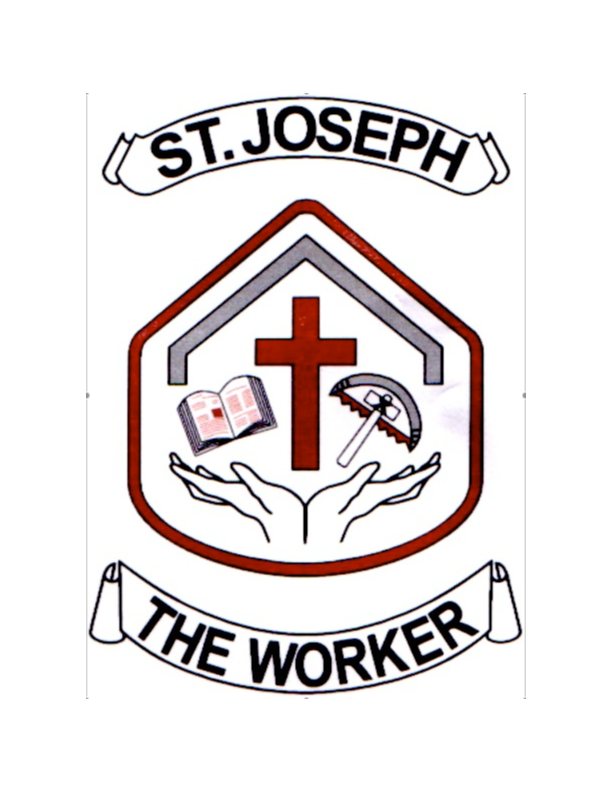 Seller/Donation Information FormThank you for participating in the Used Uniform Sale on Wednesday June 30th at St. Joseph the Worker School. Please fill in the information below if you are selling used items.  Deadline for bringing in all items for sale or donation is:  Friday, June 18 at 4pm.Name: ___________________     Phone: _____________     Email: _____________________  4 Digit Seller Number: ________    Please make your seller number the LAST 4 digits of your phone number (eg 2567)PLEASE INCLUDE THIS COMPLETED FORM with your items when you drop them off at the school IF SELLING: Please label all items with your seller number and your price. Everything must be washed thoroughly.IF YOU ARE DONATING ITEMS: Donations do NOT need to have a seller number or price.  They will be sorted and priced by the Used Uniform Team. Please drop off your clothing/items to the school office before Friday June 18th for our volunteer team to sort and set it up. Price Tickets can be made from 1”- 2” tags attached with a safety pin. Masking tape also works well.Remember that only official uniform items can be resold. Please no socks or leotards unless they are unused.Pricing If you would like to pre-price your items, below are some general guidelines to follow.Items in very good condition can be priced 20% of the original retail price. Tunic				$ 5.00 - $ 16.00Kilt				$10.00 - $20.00Golf Shirt			$ 2.00 -  $ 8.00Pants 				$ 1.00 - $10.00Cullottes/Skort			$ 5.00 - $10.00Cardigan			$ 5.00 - $20.00Sweater				$ 5.00 - $20.00	Gym Shorts			$ 1.00 - $  5.00Gym T-Shirts			$ 1.00 - $  2.00School Shoes			$ 5.00 - $15.00Please keep in mind that items priced under $10.00 sold well in past years.**Please remember to pick up your unsold clothing when picking up proceeds from the office. All items not picked up at that time or within a week of the sale will be donated to the school.**Proceeds from the sale will be distributed to sellers within a week of the sale.  Please pick up envelopes at the School office ***  Thank you for participating in the Used Uniform Sale!Ricardo HernandezPEC Uniform Portfolio